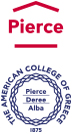 Αριθ. Πρωτ.31 /5 – 2 – 2019            Αγ. Παρασκευή, 5 Φεβρουαρίου 2019Αξιότιμοι Κύριοι,Για τη μετακίνηση μαθητών του Γυμνασίου του Pierce – Αμερικανικού Κολλεγίου Ελλάδος, για συμμετοχή στους Ε΄ Αγώνες Λόγου και η οποία θα πραγματοποιηθεί από Παρασκευή 15 έως Κυριακή 17 Μαρτίου 2019, παρακαλούμε να μας αποστείλετε κλειστή προσφορά έως τη Δευτέρα 11 Φεβρουαρίου 2019 και ώρα 13:00 στη γραμματεία Γυμνασίου (κ. Σαββάκη – Γραβιάς 6, Αγία Παρασκευή, τηλ. 210 6009800 εσωτ. 1175). Μετά την παρέλευση της προθεσμίας υποβολής καμία προσφορά δεν θα γίνει δεκτή. Η κατάθεση των προσφορών θα γίνει αυτοπροσώπως και ενυπόγραφα (όχι mail ή fax), παραλαμβάνοντας αριθμό πρωτοκόλλου. Ο σφραγισμένος φάκελος θα πρέπει να φέρει την ένδειξη «Μετακίνηση στη Θεσσαλονίκη – Αγώνες Λόγου, υπόψη κ. Βασιλείου» και θα περιλαμβάνει την προσφορά σας για τον παρακάτω προορισμό με τις λεπτομέρειες, όπως αυτές περιγράφονται ακολούθως. ΠΡΟΟΡΙΣΜΟΣ: ΘΕΣΣΑΛΟΝΙΚΗΣυνολικός αριθμός: 27  Μαθητές: 25  Συνοδοί καθηγητές: 2Για το ταξίδι αυτό επιθυμούμε τα παρακάτω:Αεροπορικά εισιτήρια για Θεσσαλονίκη (αναχώρηση με την πρωινή πτήση της 15/3/2019 και επιστροφή με τη βραδινή πτήση της 17/3/ 2019).Δύο (2) διανυκτερεύσεις με πρωινό σε κεντρικό ξενοδοχείο της Θεσσαλονίκης. Η τακτοποίηση στα δωμάτια θα γίνει σε μονόκλινα για τους καθηγητές και δίκλινα/τρίκλινα για τους μαθητές.Ένα (1) σύγχρονο τουριστικό λεωφορείο για αποκλειστική χρήση, διαθέσιμο σε όλη τη διάρκεια της εκδρομής στη Θεσσαλονίκη (το πρόγραμμα της εκδρομής ακολουθεί στην επόμενη σελίδα).Ασφάλειες αστικής, επαγγελματικής και ταξιδιωτικής ευθύνης, σύμφωνα με τη σύμβαση του ΥΠ.Π.Ε.Θ. με τον HATA και την κείμενη νομοθεσία. Στις παραπάνω καλύψεις πρέπει απαραιτήτως να περιλαμβάνεται και ασφάλεια ατυχήματος ή ασθένειας. Οι ασφάλεια θα πρέπει να καλύπτει ολόκληρη τη διάρκεια της εκδρομής.ΦΠΑ, διόδια αυτοκινητοδρόμων.Παρακαλούμε, σημειώστε ότι οι μαθητές και οι συνοδοί καθηγητές θα πρέπει να συνταξιδέψουν στο αεροπλάνο και να διαμένουν στο ίδιο ξενοδοχείο με την αντίστοιχη ομάδα μαθητών και καθηγητών του Λυκείου που λαμβάνουν μέρος στους Ε’ Αγώνες Λόγου στη Θεσσαλονίκη, την ίδια χρονική περίοδο.Για τις παραπάνω υπηρεσίες ζητείται η τελική συνολική τιμή του οργανωμένου ταξιδιού αλλά και η επιβάρυνση ανά μαθητή. Με κάθε προσφορά κατατίθεται από το ταξιδιωτικό γραφείο απαραιτήτως Υπεύθυνη Δήλωση ότι διαθέτει Βεβαίωση Συνδρομής των νόμιμων προϋποθέσεων λειτουργίας του τουριστικού γραφείου, σε ισχύ. Η Επιτροπή Αξιολόγησης, πέραν της τιμής, θα συνεκτιμήσει την ποιότητα και το εύρος των παρεχόμενων υπηρεσιών, τη φερεγγυότητα και την αξιοπιστία του τουριστικού γραφείου, την παρεχόμενη ασφάλεια, την εμπειρία σε σχολικές εκδρομές στο συγκεκριμένο προορισμό, καθώς και εγγυήσεις για όσα επικαλείται, προκειμένου να επιλέξει την πλέον συμφέρουσα προσφορά. Οι προσφορές που δεν θα πληρούν επακριβώς τους όρους της προκήρυξης ή δεν θα έχουν τα απαραίτητα δικαιολογητικά θα αποκλειστούν.Η Επιτροπή Αξιολόγησης επιφυλάσσεται να ελέγξει την επιβεβαίωση της διαθεσιμότητας των εισιτηρίων και των δωματίων με τα προτεινόμενα ξενοδοχεία. Ρήτρα αθέτησης όρων σύμβασης: 20% του συνολικού ποσού, που θα πληρωθεί εντός τριών ημερών από την επιστροφή στην Αθήνα, εφόσον έχουν τηρηθεί επακριβώς τα συμφωνηθέντα.Οι προσφορές που θα κατατεθούν θα αποσφραγιστούν την ίδια ημέρα, Δευτέρα 11 Φεβρουαρίου 2019, 13:30 και θα ανακοινωθεί η απόφαση της αρμόδιας επιτροπής. Στη συνέχεια, θα ενημερωθούν οι συμμετέχοντες και, τέλος, όλες οι προσφορές θα αναρτηθούν στο  http://www.pierce.gr/anakoinwseis-lykeiou ΕΝΔΕΙΚΤΙΚΟ ΠΡΟΓΡΑΜΜΑ  ΕΚΔΡΟΜΗΣ(Αγώνες Λόγου στη Θεσσαλονίκη)Παρασκευή 15 Μαρτίου 2019Αναχώρηση με πρωινή πτήση για τη ΘεσσαλονίκηΆφιξη στη ΘεσσαλονίκηΜεταφορά από το αεροδρόμιο στο ξενοδοχείο και τακτοποίηση στο ξενοδοχείο16:00: αναχώρηση από το ξενοδοχείο και μεταφορά στο Κολλέγιο Ανατόλια16:30 - 21:00: συμμετοχή στους Αγώνες ΛόγουΕπιστροφή στο κέντρο της πόλης και δείπνο σε κεντρικό εστιατόριοΔιανυκτέρευση στο ξενοδοχείοΣάββατο 16 Μαρτίου 20197:00 - 8:00: Πρωινό στο ξενοδοχείο8:15: Αναχώρηση για το Κολλέγιο Ανατόλια9:00 - 18:30: Συμμετοχή στους Αγώνες Λόγου19:00: επιστροφή στο κέντρο της πόλης19:30 – 22:00: περίπατος στην πόλη και δείπνο σε κεντρικό εστιατόριοΔιανυκτέρευση στο ξενοδοχείοΚυριακή 17 Μαρτίου 20197:00 - 8:00: Πρωινό στο ξενοδοχείο8:15: Αναχώρηση για το Κολλέγιο Ανατόλια9:00 - 14:00: συμμετοχή στους Αγώνες Λόγου14:30: επιστροφή στο κέντρο της πόληςΜεσημεριανό γεύμα στην πόληΑναχώρηση με απογευματινή πτήση για την ΑθήναΜε εκτίμησηΟ Διευθυντής του ΓυμνασίουΙωάννης Κλαδάς